Child Care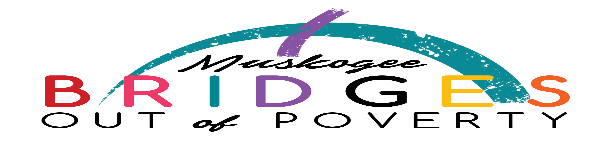 Parent or Guardian Information:Name: ______________________________		Address:  ____________________________Phone Number:  ______________________Is there anyone else besides you that is allowed to pick your child up?If so, who?  __________________________		Phone Number ______________________Child InformationPlease list the first and last names, ages, and grade of all your children that you plan on bringing to the Bridges out of Poverty Class.Name: ______________________________		Age: _________	Grade: ____________Name: ______________________________		Age: _________	Grade: ____________Name: ______________________________		Age: _________	Grade: ____________Name: ______________________________		Age: _________	Grade: ____________Are any of your children allergic to anything?  If so, please list what child and what they are allergic to.________________________________________________________________________________________________________________________________________________________________________________________________________________________________________________________Can you please list an emergency contact for us?Name:  ________________________________		Phone Number:  _________________________Is there any subject in school that your child or children might need extra help with while they are with us?_______________________________________________________________________________________________________________________________________________________________________________________________________________________________________________________________Is there any other information that you would like to tell us about your child or children?__________________________________________________________________________________________________________________________________________________________________________